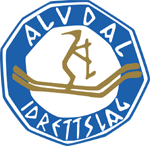 PM   vedr  løp Trimtex karusellen  - Nord  Østerdal  Karusellen  .Løp nr   1  på  Steimoegga  Idrettspark     19. mai   2016.Løyper:  Iht  oppsett i  innbydelsen.  Postene ligger tett!!  Målestokk  kartet  1: 5000.Kart:  1,5 og  4,0  N –nivå kart  forkant i sekretariatet på forhånd.   Dette gjelder også d/H -10 , D/H  11-12,  D/H   13-16  CStartnummer:   Alle  mellom  13 til  20 år skal ha  startnummer, se startlisten.  Hentes i sekretariatet.Starttider:   Løpere mellom 13  til   20  skal  starte  på   tid , se  startliste.  Andre  løpere har fristart  - start når en ønsker. Start   foregår for  klubbhuset/på P plass.Premier:   Til alle under  12 år.Dusj:   VåtklutSalg av kaffe og kaker  endt endt  løp.Lykke til!!Lykke til!